5 C rue du Bougney   25000 Besançon	  France.Tel : (33) 09 60 02 01 06.	www.chine-franche-comte.asso.frFICHE D'ADHÉSION 2023 et/ou demande de renseignements. Renouvellement		 Nouvelle adhésion	      Demande de renseignementsNom : .........................................................  	Prénom : ........................................................…..Nom : .........................................................  	Prénom : ..............................................................Adresse : ………………………………………………………………………………………………………….……………………………………………………………………………………………………………………...……………………………………………………..	Tel.................................……………………………..Prière de noter votre numéro de téléphone, en mentionnant éventuellement « liste rouge. »Si possible : votre adresse mail : ……………………………………………………………….……Tarifs 2023  :   Normal 25 €  couple 40 €1	 Etudiant : 20 €    Bienfaiteur 50 € et pluspour un couple : envoi d’un seul courrier, document ou dossier.  = Tarifs de 2019… En 2022 = gratuité.Cochez les cases correspondant aux renseignements souhaités Nous prendrons en compte vos demandes, vous informerons et vous adresserons les documents et renseignements voulus, en temps opportun. Informations relatives au Nouvel an chinois 2023 : données dans le même courrier postal. Informations à propos des conférences possibles et / ou expositions et autres manifestations possibles, relatives à la Chine et à la culture chinoise : ce sera le cas pour ce Nouvel an chinois. Je désire recevoir des informations complémentaires par internet (si elle a changé, n’oubliez alors pas d’indiquer ci-dessus votre nouvelle adresse électronique, le plus lisiblement possible.)Diverses informations sont ainsi développées chaque année. Participation aux actions d'accueil d’étudiants chinois organisées en partenariat avec le CLA de Besançon et/ou l’Université qui prendra ensuite contact avec vous pour établir les modalités pouvant vous convenir. Le CLA nous a fait savoir que les quelques nouveaux étudiants chinois arrivés cette année sont demandeurs de liens avec des familles françaises. Vos demandes particulières et/ou vos offres de services :  Voyage associatif : comme vous pouvez le comprendre, à nouveau aucun projet en vue cette année encore !Notez bien que le N° de tel pour nous joindre est le 09 60 02 01 06.Un grand merci à toutes celles et à tous ceux qui nous aideront, encore cette année, en adhérant ou en faisant connaitre l'association. Ils contribueront à nous permettre de poursuivre nos activités et nos efforts en vue d’améliorer la  connaissance et la compréhension de la Chine et de sa culture. Votre aide nous est très précieuse !A retourner à : « Amitiés Franco-Chinoises 5 C, rue du Bougney. 25000 Besançon »(Merci d’écrire en toutes lettres, pour faciliter le travail du facteur.)  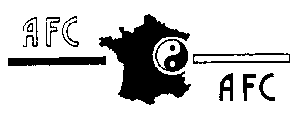 